Όνομα:……………………. Ημερομηνία:……………………..Επαναληπτικές Ασκήσεις ενότητας 101. Στους παρακάτω υποθετικούς λόγους υπογραμμίζω την υπόθεση και κυκλώνω την απόδοση.α) Αν οι επιστήμονες προχωρήσουν τις έρευνες τους,σε λίγα χρόνια θα γνωρίζουμε περισσότερα για τους άλλους πλανήτες.β) Αν το καλοσκεφτούμε, τίποτα δεν είναι απίθανο να συμβεί στο μέλλονγ) Αισθάνεσαι δυνατός, αν έχεις φίλουςε) Αν θα πάτε στη Νάουσα και αν σας μείνει καιρός, δείτε τους καταρράκτες.2. Υπογραμμίζω τους χρονικούς προσδιορισμούς και γράφω τι μέρος τους λόγου είναι: Το πρωί ο ήλιος κρύφτηκε και ύστερα πυκνά σύννεφα μαζεύτηκαν. Ως το απόγευμα ήταν φανερό ότι κάποια μπόρα θα ακολουθούσε. Μόλις η μικρή Άννα ένιωσε τις πρώτες ψιχάλες, έτρεξε αμέσως να κρυφτεί κάτω από την σκεπή. Δυναμώνοντας η βροχή, η μητέρα της βγήκε έξω για να της δώσει μια ζακέτα.3. Βάζω τα ρήματα στο σωστό μελλοντικό χρόνο:Τις νύχτες που κοιτάζει τον ουρανό η Αλίκη ονειρεύεται ότι κάποια στιγμή_____________ (ταξιδεύω) στο διάστημα. Οι γονείς της λένε πως κάτι τέτοιο __________________(συμβαίνει) μόνο όταν οι ερευνητές ____________________ (ολοκληρώνω) τις έρευνές τους, κάτι που _________________(χρειάζομαι) πολύ χρόνο. Η μικρή Αλίκη ξέρει πως μάλλον το όνειρό της δεν _____________________(πραγματοποιούμαι) ποτέ. Ωστόσο, πάντα _____________________ (φαντάζομαι) πώς θα ήταν μια βόλτα στο διάστημα.4. Κάνω Γραμματική Αναγνώριση και Χρονική Αντικατάσταση.Γραμματική ΑναγνώρισηΧρονική Αντικατάσταση5. Σχηματίζω τις σύνθετες λέξεις:χρόνος + γράφημα → .........................................  χρόνος + διάγραμμα → ...................................... πρώτος + χρόνος → .......................................... πολύς + χρόνος → ............................................ βραχύς + χρόνος → .......................................... δύο + χρόνος → ................................................ συν + χρόνος → ................................................  ημί + χρόνος → .................................................υπό + γη = ……………………………………..   μέση + γη = …………………………………….. γη + λέγω = ……………………………….   ίσος + γη = ………………………………. γη + πεδίο = ……………………………………. γη + μετρώ = ………………………………….. γη + άνθρακας = ……………………………… ύδωρ + γη = ……………………………… 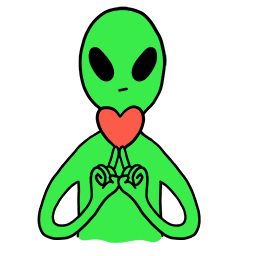 Θα αποκτήσεινα φοβηθούμεΜΤΛΤου ρήματοςΦωνήΣυζυγίαΈγκλισηΧρόνοςΑριθμός-ΠρόσωποΕνεστώταςΠαρατατικόςΑόριστοςΕξακολουθητικός Μελ.Συνοπτικός Μελ.ΠαρακείμενοςΥπερσυντέλικοςΣυντελεσμένος Μελ.